FORMATION ENTIÈREMENT OFFERTE PAR L’EMPLOYEUR.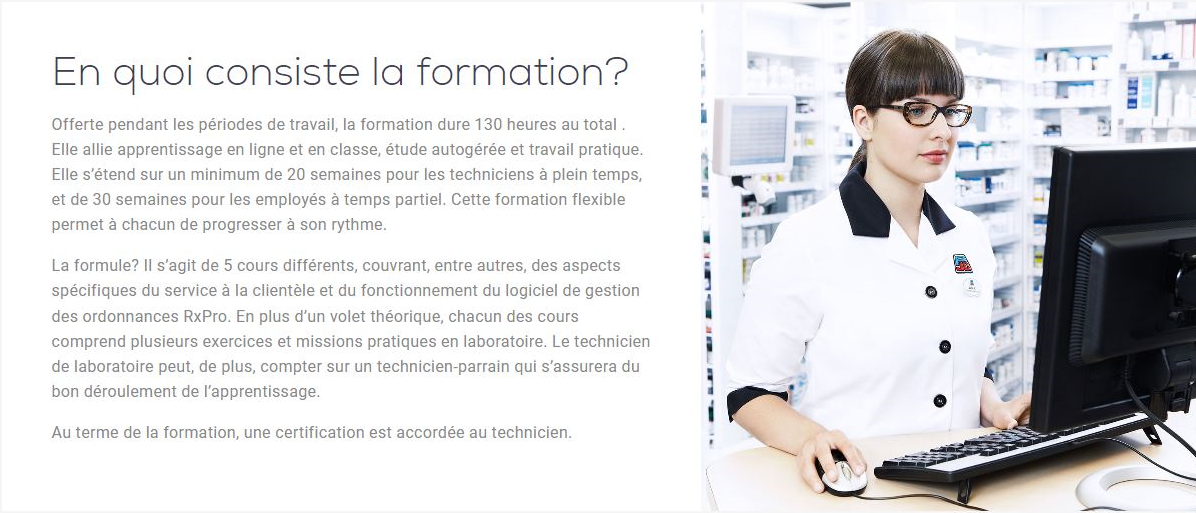 